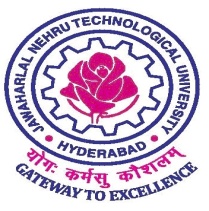 JAWAHARLAL NEHRU TECHNOLOGICAL UNIVERSITY HYDERABAD KUKATPALLY -  – 500 085E X A M I N A T I O N   B R A N C HREVISED TIME-TABLEPHARM D(Post Baccalaureate) I-YEAR SUPPLEMENTARY EXAMINATIONS OCTOBER-2016Time: 2.00 PM to 5.00 PMNOTE: ANY CLASHES / OMISSIONS IN THIS TIME-TABLE MAY BE   BROUGHT TO THE NOTICE OF THE UNDERSIGNED.	                                    Sd/-Dt:  01-10-2016				CONTROLLER OF EXAMINATIONSJAWAHARLAL NEHRU TECHNOLOGICAL UNIVERSITY HYDERABAD KUKATPALLY -  – 500 085E X A M I N A T I O N   B R A N C HREVISED TIME-TABLEPHARM D (Post Baccalaureate) II-YEAR SUPPLEMENTARY EXAMINATIONS OCTOBER-2016        						                     Time: 10.00 AM to 1.00 PMNOTE: ANY CLASHES / OMISSIONS IN THIS TIME-TABLE MAY BE   BROUGHT TO THE NOTICE OF THE UNDERSIGNED.							                      Sd/- Dt:  01-10-2016				CONTROLLER OF EXAMINATIONSDATE & DAYSUBJECTS 01-11-2016TUESDAYPHARMACOTHERAPEUTICS-III17-10-2016MONDAYHOSPITAL PHARMACY20-10-2016THURSDAYCLINICAL PHARMACY 24-10-2016MONDAYBIOSTATISTICS & RESEARCH METHODOLOGY26-10-2016WEDNESDAYBIOPHARMACEUTICS & PHARMACOKINETICS  28-10-2016FRIDAYCLINICAL TOXICOLOGY31-10-2016MONDAYPHARMACOTHERAPEUTICS –I & IIDATE & DAYNAME OF THE SUBJECT02-11-2016WEDNESDAYCLINICAL RESEARCH18-10-2016TUESDAYPHARMACOEPIDEMIOLOGY & PHARMACOECONOMICS 21-10-2016FRIDAYCLINICAL PHARMACOKINETICS & PHARMACOTHERAPEUTIC DRUG MONITORING 